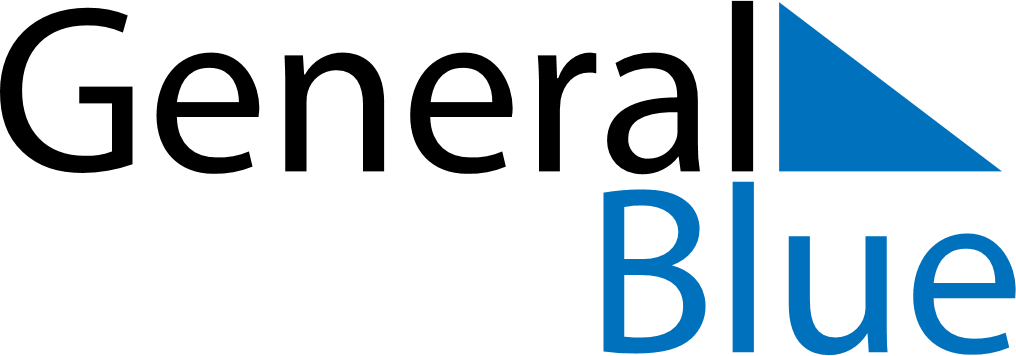 Weekly CalendarJune 10, 2019 - June 16, 2019Weekly CalendarJune 10, 2019 - June 16, 2019AMPMMondayJun 10TuesdayJun 11WednesdayJun 12ThursdayJun 13FridayJun 14SaturdayJun 15SundayJun 16